14/02/2023 08:14BionexoRESULTADO – TOMADA DE PREÇONº2023131EM34699HEAPAO Instituto de Gestão e Humanização – IGH, entidade de direito privado e sem finslucrativos, classificado como Organização Social, vem tornar público o resultado daTomada de Preços, com a finalidade de adquirir bens, insumos e serviços para o HEAPA -Hospital Estadual de Aparecida de Goiânia, com endereço à Av. Diamante, s/n - St. Condedos Arcos, Aparecida de Goiânia/GO, CEP: 74.969-210.Bionexo do Brasil LtdaRelatório emitido em 14/02/2023 08:14CompradorIGH - HUAPA - HOSPITAL DE URGÊNCIA DE APARECIDA DE GOIÂNIA (11.858.570/0004-86)AV. DIAMANTE, ESQUINA C/ A RUA MUCURI, SN - JARDIM CONDE DOS ARCOS - APARECIDA DE GOIÂNIA, GO CEP:74969-210Relação de Itens (Confirmação)Pedido de Cotação : 270860098COTAÇÃO Nº 34699 - MATERIAL MÉDICO - HEAPA FEVEREIRO/2023Frete PróprioObservações: *PAGAMENTO: Somente a prazo e por meio de depósito em conta PJ do fornecedor. *FRETE: Só serãoaceitas propostas com frete CIF e para entrega no endereço: AV. DIAMANTE, ESQUINA C/ A RUA MUCURI, JARDIM CONDEDOS ARCOS, AP DE GOIÂNIA/GO CEP: 74969210, dia e horário especificado. *CERTIDÕES: As Certidões Municipal,Estadual de Goiás, Federal, FGTS e Trabalhista devem estar regulares desde a data da emissão da proposta até a data dopagamento. *REGULAMENTO: O processo de compras obedecerá ao Regulamento de Compras do IGH, prevalecendo esteem relação a estes termos em caso de divergência.Tipo de Cotação: Cotação EmergencialFornecedor : Todos os FornecedoresData de Confirmação : TodasFaturamentoMínimoValidade daPropostaCondições dePagamentoFornecedorPrazo de EntregaFrete ObservaçõesRM Hospitalar LtdaGOIÂNIA - GOMÃ¡rcia Nunes de Castro - (62) 4006-1 dias apósconfirmação1R$ 150,000016/02/202330 ddlCIFnull3998vendas@rmhospitalar.comMais informaçõesProgramaçãode EntregaPreço PreçoUnitário FábricaValorTotalProdutoCódigoFabricanteEmbalagem Fornecedor Comentário JustificativaRent(%) QuantidadeUsuário45CM -GRANDERISCO DEFALTA 45CMFIO NYLON 3-0PRC/45CMAG3/8CIR.TRI.2.4A2.5CM> FIO NYLON 3-0PRC/45 A 90CMAG3/8CIR.TRI.2.4A2.5CMFIO CIRURGICO DENYLON PRETO N 3-0-GRANDERISCO DEFALTA 45CM--GRANDEDaniellyEvelynRISCO DEFALTA 45CMNYLON 3-0C/AG.2,5CMX3/8C/24*CRN530CTI2,SHALON;1 - Não-RMHospitalarLtdaPereira DaCruz- GRANDE respondeu e-RISCO DE mail deFALTA 45CM homologação.GRANDER$R$R$138935-CX1080 Unidade2,0950 0,00002.262,6000COM 45CM COM AGULHA3/8 CIRCULO13/02/202316:42-TRIANGULAR DE 2.4 A.5 CM EMBALAGEM PGCE/OU ALUMINIZADA EREG. MS (CUTICULAR). -UNIDADERISCO DEFALTA 45CM2-GRANDERISCO DEFALTA 45CM-GRANDERISCO DEFALTATotalParcial:R$11080.0080.02.262,6000Total de Itens da Cotação: 1Total de Itens Impressos: 1TotalGeral:R$2.262,6000Clique aqui para geração de relatório completo com quebra de páginahttps://bionexo.bionexo.com/jsp/RelatPDC/relat_adjudica.jsp1/1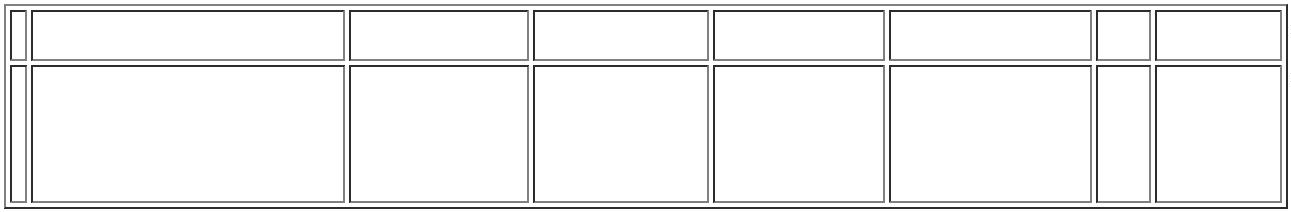 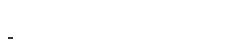 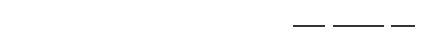 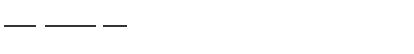 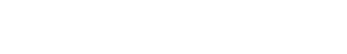 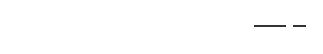 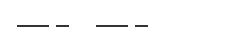 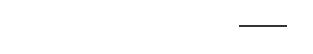 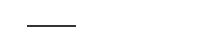 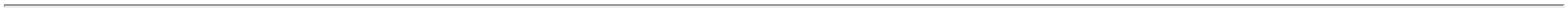 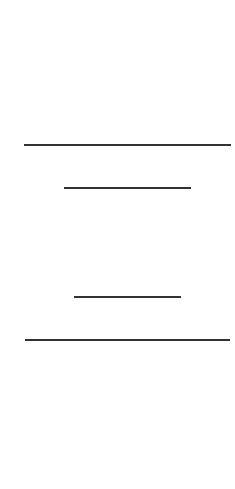 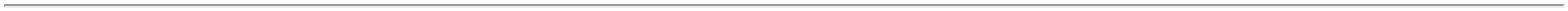 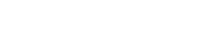 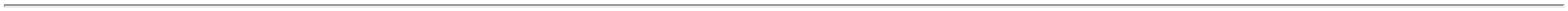 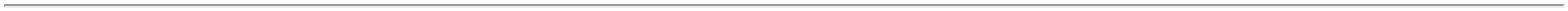 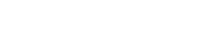 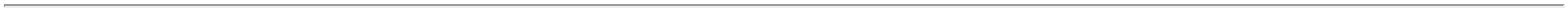 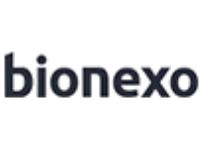 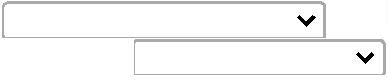 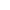 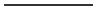 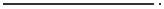 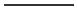 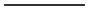 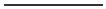 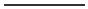 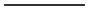 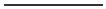 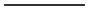 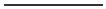 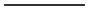 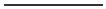 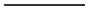 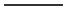 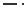 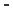 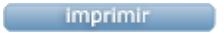 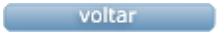 